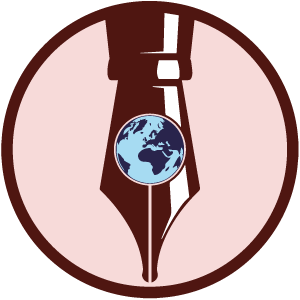 #PATTOCONLATERRAIo sottoscritto Adriano LuongoDopo aver valutato il valore e la necessità per il futuro del pianeta Terra e dell’Umanità di assumere comportamenti responsabili, ho deciso con la seguente modalità e tempistica quanto di seguito indicato:Consumare meno acqua ogni giorno e devo riuscirci in un mesePreferire compagnie energetiche che eroghino luce proveniente da fonti rinnovabili entro un mese Risparmiare dei soldi per poter acquistare un impianto di riscaldamento acqua domestica alimentato dal sole entro un annoPersuadere i condomini ad acquistare dei pannelli fotovoltaici da porre sul tetto condominiale entro un annoUtilizzare auto e motorino il meno possibile per ridurre impatto ambientale entro un annoRaccogliere spazzatura nel mio quartiere per assicurarne pulizia e vivibilità sin da subito Il presente Patto avrà una durata di 12 mesi, rinnovabile. Al termine del periodo indicato, il sottoscritto verificherà la congruenza del Patto e stabilirà eventuali modifiche e la nuova tempistica. 									In fede    Adriano Luongo 